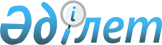 Риддер қаласы әкімдігінің 2018 жылғы 3 сәуірдегі № 269 "Мүгедектерді жұмысқа орналастыру үшін жұмыс орындарына квота белгілеу туралы" қаулысына өзгеріс енгізу туралы
					
			Күшін жойған
			
			
		
					Шығыс Қазақстан облысы Риддер қаласы әкімдігінің 2019 жылғы 26 тамыздағы № 706 қаулысы. Шығыс Қазақстан облысының Әділет департаментінде 2019 жылғы 4 қыркүйекте № 6134 болып тіркелді. Күші жойылды - Шығыс Қазақстан облысы Риддер қаласы әкімдігінің 2020 жылғы 14 желтоқсандағы № 821 қаулысымен.
      Ескерту. Күші жойылды - Шығыс Қазақстан облысы Риддер қаласы әкімдігінің 14.12.2020 № 821 қаулысымен (01.01.2021 бастап қолданысқа енгізіледі).

      ЗҚАИ-ның ескертпесі.

      Құжаттың мәтінінде түпнұсқаның пунктуациясы мен орфографиясы сақталған.
      Қазақстан Республикасының 2016 жылғы 6 сәуірдегі "Құқықтық актілер туралы" Заңының 26-бабына сәйкес, Риддер қаласының әкімдігі ҚАУЛЫ ЕТЕДІ:
      1. Риддер қаласы әкімдігінің 2018 жылғы 3 сәуірдегі № 269 "Мүгедектерді жұмысқа орналастыру үшін жұмыс орындарына квота белгілеу туралы" (Нормативтік құқықтық актілерді мемлекеттік тіркеу тізілімінде № 5-4-171 тіркелген, Қазақстан Республикасын нормативтік құқықтық актілердің Эталондық бақылау банкінде 2018 жылдың 28 сәуірінде электрондық түрде жарияланған) қаулысына келесі өзгеріс енгізілсін:
      көрсетілген қаулының қосымшасы осы қаулының қосымшасына сәйкес жаңа редакцияда жазылсын.
      2. Осы қаулы оның алғашқы ресми жарияланған күнінен кейін күнтізбелік он күн өткен соң қолданысқа енгізіледі. Мүгедектерге арналған жұмыс орындарының квота мөлшері
					© 2012. Қазақстан Республикасы Әділет министрлігінің «Қазақстан Республикасының Заңнама және құқықтық ақпарат институты» ШЖҚ РМК
				
      Риддер қаласының әкімі

Ж. Мұратов
2019 жылғы "___" _____ 
№ _____ қаулысына 
қосымшаРиддер қаласы әкімдігінің 
2018 жылғы "03" сәуірдегі 
№ 269 қаулысына 
қосымша
Тізімдік саны бар ұйымдар
Квота мөлшері (%)
елуден жүз адамға дейін
2
Жүз бірден екі жүз елу адамға дейін
3
екі жүз елу бірден артық адам
4